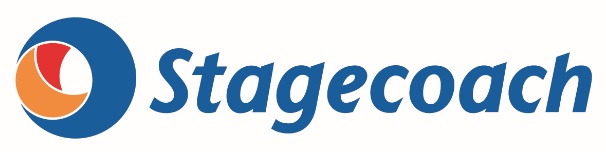 WELLESLEY RESIDENT APPLICATION FOR SOUTH 4 WEEK MEGARIDER GOLD TICKETTERMS AND CONDITIONS:FULL NAMEADDRESSPOSTCODETELEPHONEEMAILTICKET START DATE **